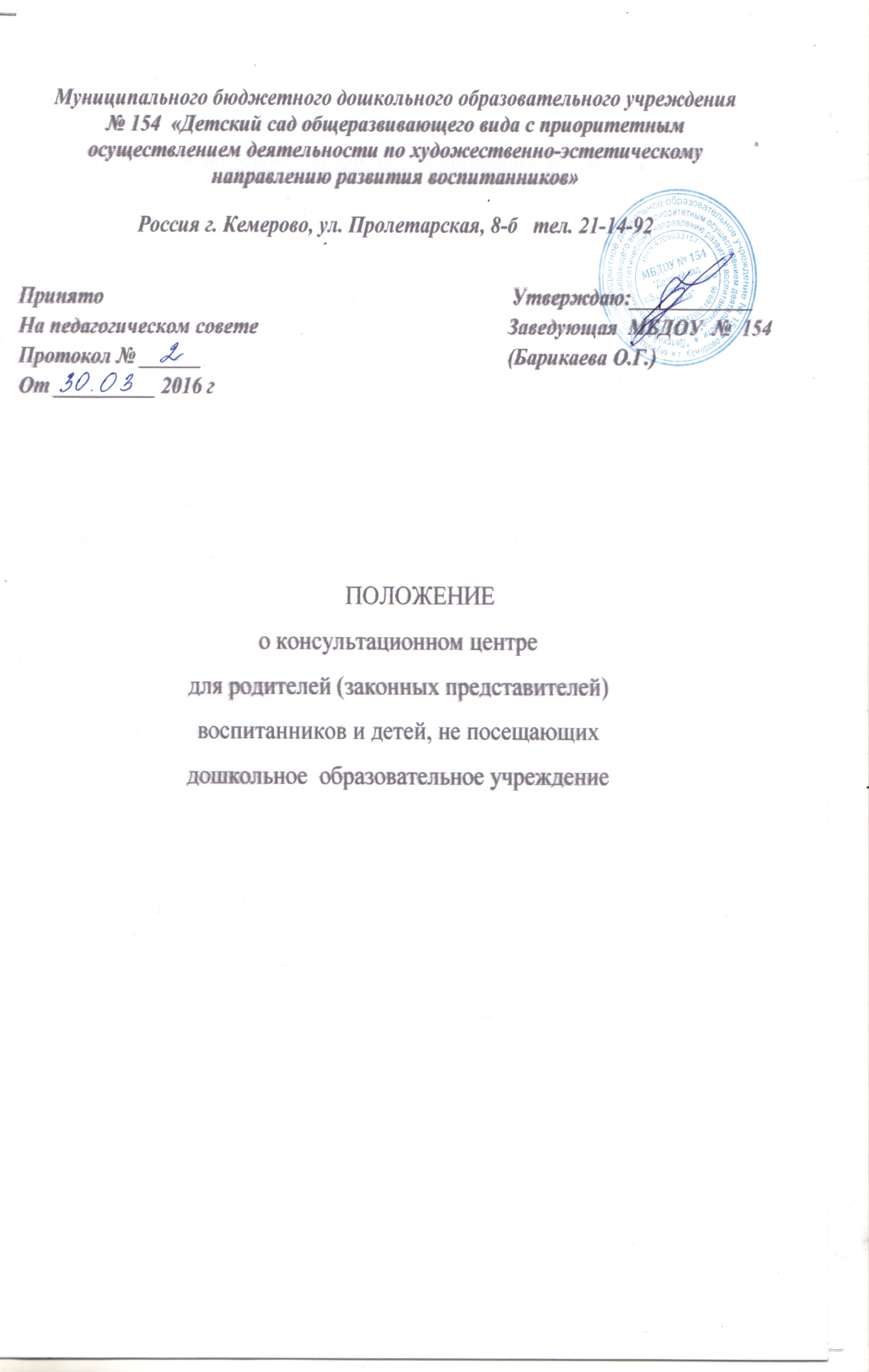 ПОЛОЖЕНИЕо консультационном центре для родителей (законных представителей) воспитанников и детей, не посещающих дошкольное образовательное учреждение1.Общие положения1.1. Консультационный центр для родителей (законных представителей) детей, не посещающих ДОУ (далее – консультационный центр), организуется в МБДОУ № 154, реализующем основную общеобразовательную программу дошкольного образования.1.2. Консультационный центр создается для родителей (законных представителей) воспитанников и детей в возрасте от 1 до 8 лет посещающих и не посещающих ДОУ.1.3. Правовой основой деятельности консультационного центра МБДОУ № 154  являются:·         Конституция РФ, ст.43;·        Семейный кодекс РФ;·        Закон РФ от 29.12.2012 N 273-ФЗ "Об образовании в Российской Федерации ·        Закон РФ "Об основных гарантиях прав ребенка" от 24. 07. 1998 года;·        Письмо Минобрнауки России от 31.01.2008 № 03-133 «О внедрении различных моделей обеспечения равных стартовых возможностей получения общего образования для детей из разных социальных групп и слоев населения»;·        Типовое положение "О дошкольном образовательном учреждении", утвержденное приказом Минобрнауки от 27 октября 2011 г. № 2562;·         СанПиН 2.4.1.3049-13 (санитарно - эпидемиологические требования к устройству, содержанию, оборудованию и режиму работы ДОУ);· Устав МБДОУ № 154     · Федеральный государственный образовательный стандарт дошкольного образования от 17 октября 2013 г. N 1155.1.4. Деятельность консультационного центра МБДОУ № 154 регулируется настоящим Положением.2. Цели, задачи и принципы работы консультационного центра МБДОУ №1542.1. Цели создания консультационного центра:•обеспечение доступности дошкольного образования;•выравнивание стартовых возможностей детей, не посещающих ДОУ, при поступлении в школу;•обеспечение единства и преемственности семейного и дошкольного воспитания;•повышение педагогической компетентности родителей (законных представителей), воспитывающих детей дошкольного возраста на дому.2.2. Основные задачи консультационного центра:•оказание консультативной помощи родителям (законным представителям) и повышение их психологической компетентности в вопросах воспитания, обучения и развития ребенка;•диагностика особенностей развития интеллектуальной, эмоциональной и волевой сфер детей;•обеспечение успешной адаптации детей при поступлении в дошкольное учреждение или школу;•информирование родителей (законных представителей) об учреждениях системы образования, которые могут оказать квалифицированную помощь ребенку в соответствии с его индивидуальными особенностями.2.3. Принципы деятельности консультационного центра:•личностно ориентированный подход к работе с детьми и родителями (законными представителями);•сотрудничество субъектов социально-педагогического пространства;•открытость системы воспитания.3. Организация деятельности и основные формы работы консультационного центра3.1. Консультационный центр на базе МБДОУ № 154 открывается на основании приказа заведующего образовательным учреждением.3.2. Организация консультативной и психолого-педагогической помощи родителям (законным представителям) строится на основе их взаимодействия с заведующим детским садом, воспитателями, педагогом-психологом, узкими специалистами. Консультирование родителей (законных представителей) может проводиться одним или несколькими специалистами одновременно.3.3. Количество специалистов, привлекаемых к психолого-педагогической работе в   консультационном   центре,   определяется   исходя   из  кадрового состава МБДОУ № 154.3.4. Координирует деятельность консультационного центра заведующий ДОУ.3.5. Формы работы консультационного центра:•очные консультации для родителей (законных представителей);•совместные занятия с родителями и их детьми с целью обучения способам взаимодействия с ребенком;•тренинги, практические семинары для родителей (законных представителей) с привлечением специалистов МБДОУ № 154. Консультационный центр работает 1 раз в месяц, согласно расписанию, утвержденному заведующим. (Часы работы консультационного пункта определяются графиком работы специалистов.)3.6.  Старший воспитатель  организует работу консультационного центра в ДОУ, в том числе:● определяет функциональные обязанности специалистов консультационного центра для родителей (законных представителей) детей, не посещающих дошкольное образовательное учреждение;● осуществляет учет работы специалистов консультационного центра;● обеспечивает дополнительное информирование населения через сайт  МБДОУ № 154,   о работе консультационного центра;● назначает ответственных педагогов за подготовку материалов консультирования.3.7. За получение консультативных услуг плата с родителей (законных представителей) не взимается.3.8. Результативность работы консультационного центра определяется отзывами родителей.3.9. Для работы с детьми и родителями (законными представителями) используется материально-техническая база МБДОУ № 154.4. Документация консультационного центраВедение документации консультационного центра выделяется в отдельное делопроизводство.Перечень документации консультационного центра:•годовой план работы консультационного центра, который разрабатывается специалистами МБДОУ № 154 на учебный год и утверждается заведующим;•график работы консультационного центра;•годовой отчет о результативности работы консультационного центра.5. Права и ответственность5.1. Родители (законные представители) имеют право на получение квалифицированной консультативной помощи, повышение педагогической компетентности родителей по вопросам воспитания, психофизического развития детей, индивидуальных возможностей и состояния здоровья детей,  на высказывание собственного мнения и обмен опытом воспитания детей.5.2. МБДОУ № 154 имеет право:● на внесение корректировок в план работы консультационного центра с учетом интересов и потребностей родителей;● на предоставление квалифицированной консультативной и практической помощи родителям;● на прекращение деятельности консультационного центра в связи с отсутствием социального заказа населения на данную услугу.Ответственность:● МБДОУ № 154 несет ответственность за выполнение закрепленных за ним задач и функций по организации работы консультационного центра.6. Контроль за деятельностью консультационного центра6.1. Контролирует деятельность консультационного центра заведующий МБДОУ № 154.6.2. Отчет о деятельности консультационного центра заслушивается на итоговом заседании педагогического совета.